Znajdź 4 różnice między obrazkami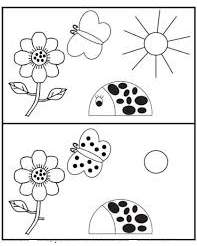 